MandagTirsdagOnsdagTorsdagFredag493. Advent samling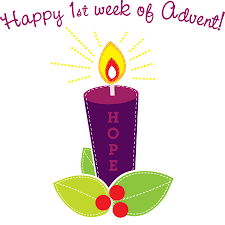 4. Juleaktivitet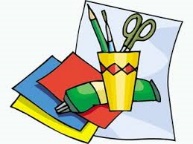 5. Juleaktivitet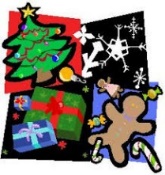 6. Juleaktivitet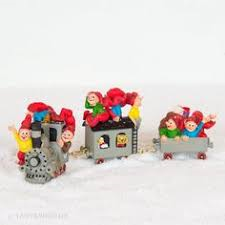 7. Nissefest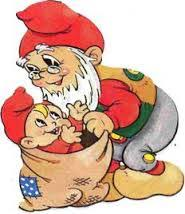 5010. Advent samling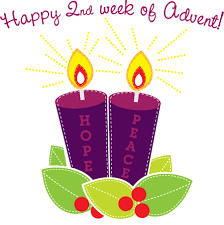 11. Juleaktivitet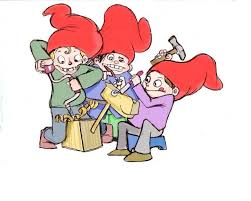 12. Baking av lussekatter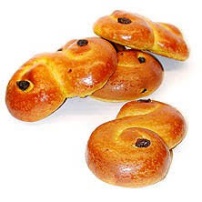 13. Luciafeiring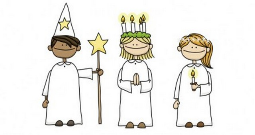 Jone 2 år14. Juleaktivitet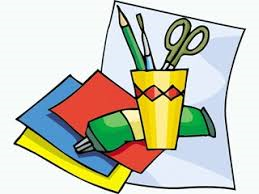 5117. Advent samling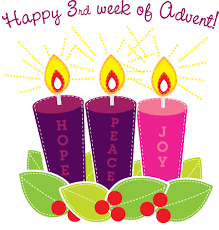 18. Juleaktivitet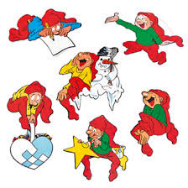 19. Juleaktivitet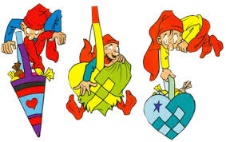 20. Juleaktivitet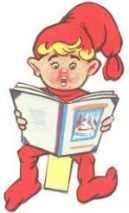 21. Juleaktivitet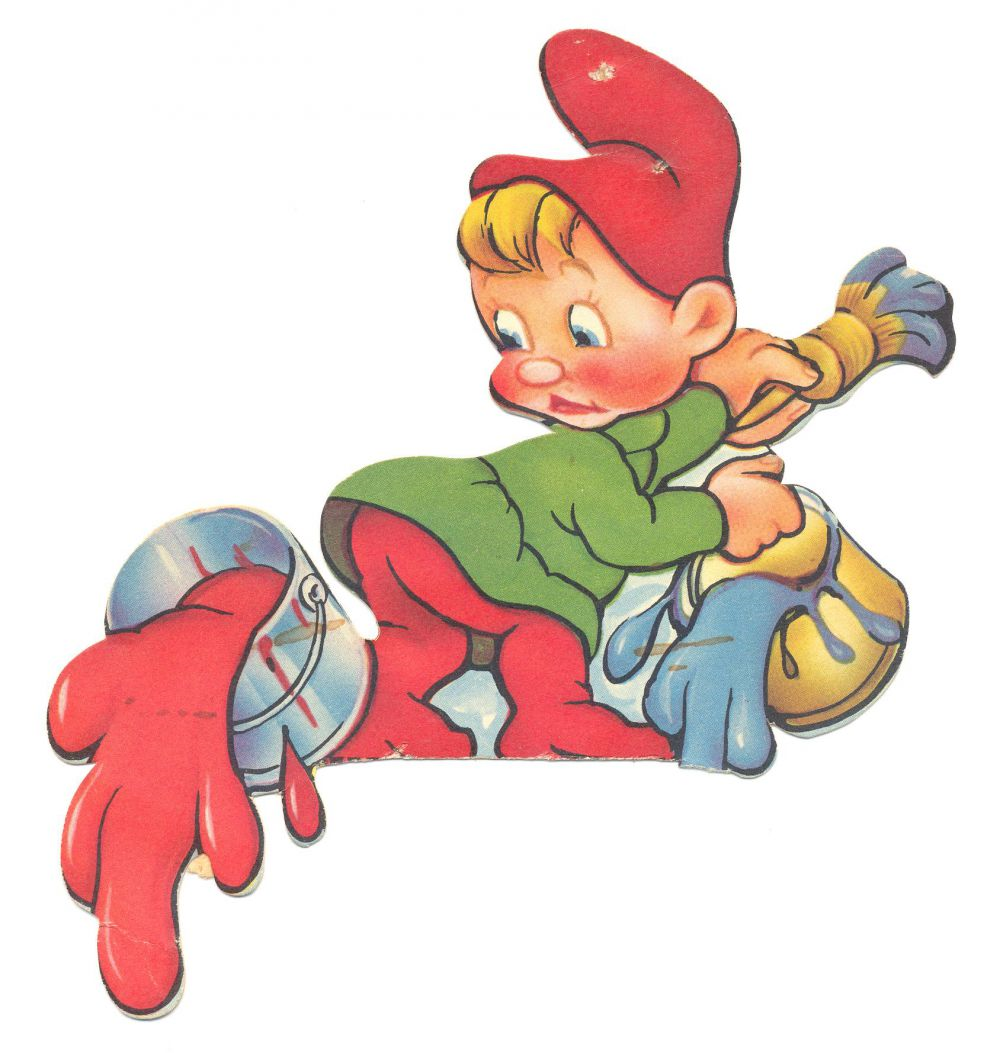 5224. Julaften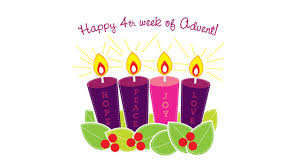 25. 1.JuledagBarnehagen stengt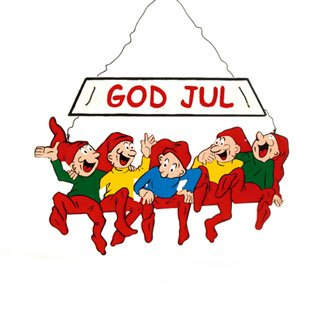 26. 2.juledag Barnehagen stengt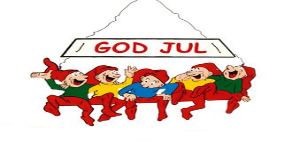 27.Romjul kos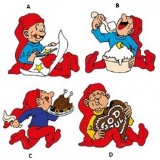 28.Romjul kos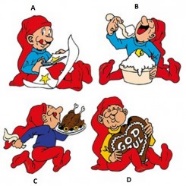 31. Nyttårsaften.